West Hagbourne Village AssociationSt. George’s Day Celebration Event13th-26th April 2020St George & Dragon Displays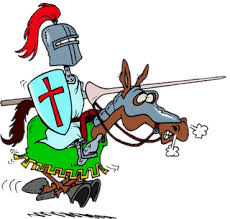 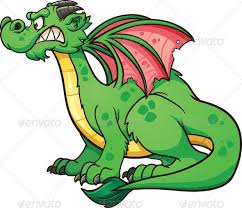 The theme for this year’s competition is St. George’s Day.You are invited to create an exhibit ofyour choice to be displayed between the 13th and 26th April,during which time judging will take place. Prizes will be awarded as follows:Best display - £30.00Runner- up - £20.00Best child’s entry - £10.00As we are unable to hold the afternoon teas and walk events this year, the winners of the competition will be contacted individually and the resultsthen posted on the village website. Children are also invited to draw or paint a picture of St George and/or the dragon to display in their front window during the same 2 weeks.If you require more information,please contact the Association Chair, Margaret Leishman,Tel: 01235 851707 or email: va@westhagbourne.orgThank you for your support!